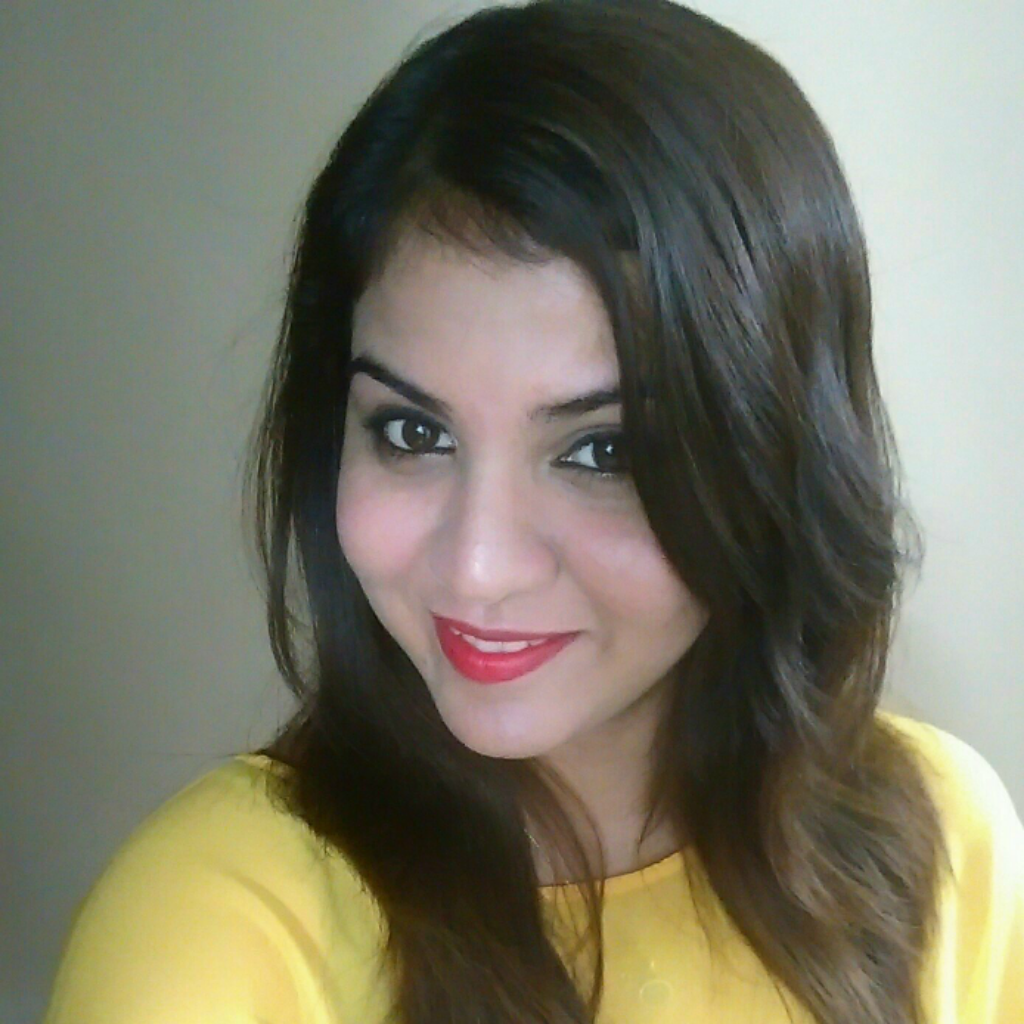 Objective:I am seeking a competitive and challenging environment where I can        serve your organization and establish an enjoyable career for myself.To use my skills in the best possible way for achieving the company’s Summary of Qualifications:Excellent communication and interpersonal skillsStrong organisational and time management skillsDecision making skillsAbility to manage in a diverse environment with a focus on client and customer servicesStrong leadership and motivating skills including the ability to build         strong relationships with customers and staffThe ability to think quickly, work in  stressful circumstancesand stay calm in a crisis.Company: Joyland Montessori and Primary School. Jharsuguda, ORPosition : Admin CoordinatorTenure : March 2014 -  March 2017Duties   Counseled prospective students and families regarding the admission process.   Evaluated and rendered admission decisions on applications.    Presented information sessions to prospectiveReviewed applications for Junior Scholars and Post-Secondary Enrollment Option programs.Served as group visit coordinator for high schools and community based organizations.  An organised and methodical approach to work  Good administrative skills.  Handling cash and working with figures.  Ability to work well with pupils, teachers and parents/guardians.  Respect for confidential information.  Patient and flexible attitudeAcadamic QualificationsB.A. From IGNOU  2008 - 2011Diploma in Fashion Designing 2008-201Personal DetailsName : Sudha Contact Info :  sudha.369436@2freemail.com 